Figure S2 – Wolf et al 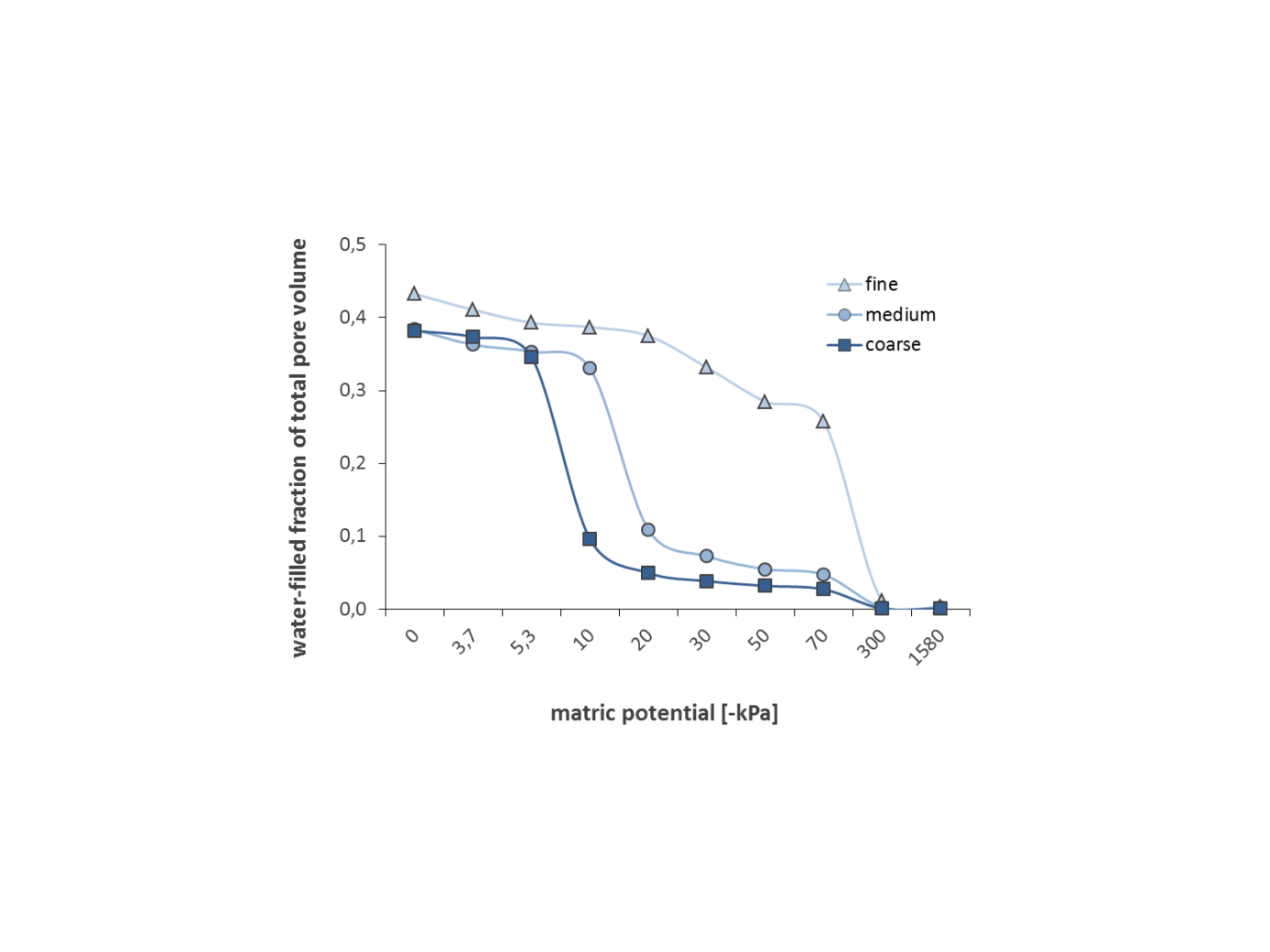 